П О Л О Ж Е Н И Ео проведении первого этапа открытого Кубка города Ижевска по скалолазанию – «дуэль» Цели и задачи.Популяризация скалолазания среди жителей города Ижевска и Удмуртской Республики.Повышение спортивной квалификации спортсменов-скалолазов.Сроки и место проведения.Соревнования проводятся 28 января 2018 года на скалодроме в спортзале 1-го учебного корпуса Удмуртского государственного университета по адресу: улица Университетская, 1, корп. 1, город ИжевскРуководство соревнованиями.Общее руководство подготовкой и проведением соревнований осуществляет  Федерация скалолазания Удмуртской Республики, непосредственное проведение соревнований возлагается на судейскую коллегию, утверждённую ФС УР. Программа соревнований.28 января (воскресенье) – квалификация и финалы	10-30     Старты подростков мальчиков          10-30     Старты младших юношей	11-30	   Старты подростков девочек               11-30     Старты младших и старших девушек	12-30     Старты старших юношей                    14-00     Старты взрослых участниковУчастники соревнований.К участию в соревнованиях допускаются спортсмены г. Ижевска, Удмуртской Республики и других регионов, не имеющие противопоказаний врача. Участники молодежных стартов могут заявляться в более старшие группы. При количестве участников в группе 5 и меньше, группа объединяется с другой. Финальные раунды проводятся в группах более 6 человек.Условия проведения.Возрастные группы:-  подростки  мальчики и девочки 2005 г.р. и моложе    -  младшие юноши и девушки 2003 – 2004 г.р.         -  старшие юноши и девушки 2001-2002 г.р.-   взрослые мужчины и женщины 2000 г.р. и старшеКвалификация проводится в лазании на скорость с нижней страховкой на двух трассах с комбинированным зачётом – на время прохождения трассы или высоту подъёма. Участник, не финишировавший на первой трассе, на вторую трассу не допускается. Финальный раунд в формате парной гонки. В финал допускается 8 человек в группах с количеством участников 16 и более или 4 человека в группах с меньшим количеством участников.Заявки.Прием заявок и стартовых взносов начинается за 1 час до начала стартов, заканчивается за 10 минут до старта группы. Стартовые взносы составляют в молодежных стартах 150 рублей, во взрослых стартах 250 рублей. В связи со строгим контролем на вахте УдГУ обязательно предварительные заявки по электронной почте alpgeo@udm.ru до 26 января включительно. Для не заявившихся предварительно +100 рублей к стартовому взносу.НаграждениеПобедители  соревнований в  каждой возрастной группе награждаются дипломами и призами.ФинансированиеВсе расходы по проведению соревнований несёт Федерация скалолазания УР. Расходы по участникам несут командирующие организации или сами участники. Данное положение является вызовом на соревнования.УТВЕРЖДАЮ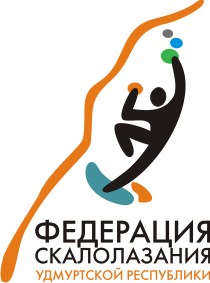 Председатель Федерациискалолазания УдмуртскойРеспублики________________В. Г. Титов  «____»_____________2018 г.